Please ensure that you have completed all sectionsof this form. Please do not send your CurriculumVitae (CV) or any Testimonials unless requested.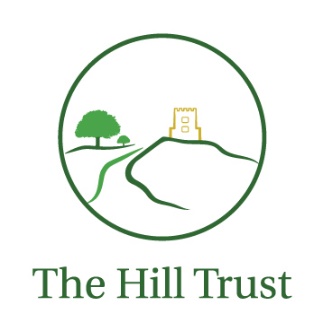 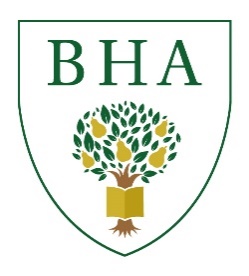 Application FormTEACHINGApplication FormTEACHINGCandidate's Name	School/Establishment	Post	Form Serial No.Thank you for requesting an application form for the above vacancy. Please ensure that you complete all sections of this form in black ink or typeface to enable photocopying of the form. Please do not send your Curriculum Vitae (CV) or any Testimonials unless requested.Completed applications should be sent via email to recruitment@bredon.worcs.sch.ukAlternatively postal applications can be sent to:OfficeBredon Hill AcademyElmley RoadAshton-Under-HillEveshamWR11 7SWThank you for requesting an application form for the above vacancy. Please ensure that you complete all sections of this form in black ink or typeface to enable photocopying of the form. Please do not send your Curriculum Vitae (CV) or any Testimonials unless requested.Completed applications should be sent via email to recruitment@bredon.worcs.sch.ukAlternatively postal applications can be sent to:OfficeBredon Hill AcademyElmley RoadAshton-Under-HillEveshamWR11 7SW1.  Personal Details1.  Personal Details1.  Personal Details1.  Personal Details1.  Personal DetailsSurname /Family NameForenames(s):Former Surname/Family NamePreferred Title:Date of Birth:  (DD/MM/YY)      /  /  Home Address:Contact Address (if different)DfES Reference No:NationalInsurance No:Telephone No:(Home)Telephone No:(Work)Email Address:(Home)    Email Address:    (Work)RelationshipsAre you related to an employee, director, member or governor of the school		          Yes               NoRelationshipsAre you related to an employee, director, member or governor of the school		          Yes               NoRelationshipsAre you related to an employee, director, member or governor of the school		          Yes               NoRelationshipsAre you related to an employee, director, member or governor of the school		          Yes               NoRelationshipsAre you related to an employee, director, member or governor of the school		          Yes               NoIf yes, please state relationship:If yes, please state relationship:Note: Canvassing will lead to disqualification for appointment.Note: Canvassing will lead to disqualification for appointment.Note: Canvassing will lead to disqualification for appointment.Note: Canvassing will lead to disqualification for appointment.Note: Canvassing will lead to disqualification for appointment.2.  Education, Training and Qualifications         Please give brief details of all training and other courses you have undertaken whether or not they are relevant to this post.2.  Education, Training and Qualifications         Please give brief details of all training and other courses you have undertaken whether or not they are relevant to this post.2.  Education, Training and Qualifications         Please give brief details of all training and other courses you have undertaken whether or not they are relevant to this post.2.  Education, Training and Qualifications         Please give brief details of all training and other courses you have undertaken whether or not they are relevant to this post.Name of School/College/UniversityattendedFrom - To(Month/Year)(*) Qualificationsincluding GradesDate Obtained(Month/Year)Schools (after age 11)Further or Higher Education(Full or Part Time)Teaching QualificationsAge Range Trained       Age Range Trained       Age Range Trained       Age Range Trained       Professional Development(relevant courses and other including dates)Professional Development(relevant courses and other including dates)Professional Development(relevant courses and other including dates)Professional Development(relevant courses and other including dates)Membership of Professional Bodies (excluding Teachers' Professional associations)Membership of Professional Bodies (excluding Teachers' Professional associations)Membership of Professional Bodies (excluding Teachers' Professional associations)Membership of Professional Bodies (excluding Teachers' Professional associations)* Applicants invited for interview will be required to produce documentary evidence of their qualifications* Applicants invited for interview will be required to produce documentary evidence of their qualifications* Applicants invited for interview will be required to produce documentary evidence of their qualifications* Applicants invited for interview will be required to produce documentary evidence of their qualifications3.  Employment/Work ExperiencePlease include any previous work experience, either paid, unpaid or voluntary starting with the most recent.3.  Employment/Work ExperiencePlease include any previous work experience, either paid, unpaid or voluntary starting with the most recent.3.  Employment/Work ExperiencePlease include any previous work experience, either paid, unpaid or voluntary starting with the most recent.3.  Employment/Work ExperiencePlease include any previous work experience, either paid, unpaid or voluntary starting with the most recent.3.  Employment/Work ExperiencePlease include any previous work experience, either paid, unpaid or voluntary starting with the most recent.3.  Employment/Work ExperiencePlease include any previous work experience, either paid, unpaid or voluntary starting with the most recent.3.  Employment/Work ExperiencePlease include any previous work experience, either paid, unpaid or voluntary starting with the most recent.3.  Employment/Work ExperiencePlease include any previous work experience, either paid, unpaid or voluntary starting with the most recent.3.  Employment/Work ExperiencePlease include any previous work experience, either paid, unpaid or voluntary starting with the most recent.3.  Employment/Work ExperiencePlease include any previous work experience, either paid, unpaid or voluntary starting with the most recent.3.  Employment/Work ExperiencePlease include any previous work experience, either paid, unpaid or voluntary starting with the most recent.3.  Employment/Work ExperiencePlease include any previous work experience, either paid, unpaid or voluntary starting with the most recent.3.  Employment/Work ExperiencePlease include any previous work experience, either paid, unpaid or voluntary starting with the most recent.Current/most recent School or other employer (with address)Current/most recent School or other employer (with address)Current/most recent School or other employer (with address)Current/most recent School or other employer (with address)Current/most recent School or other employer (with address)Current/most recent School or other employer (with address)Current/most recent School or other employer (with address)Current/most recent School or other employer (with address)Current/most recent School or other employer (with address)Current/most recent School or other employer (with address)Current/most recent School or other employer (with address)Current/most recent School or other employer (with address)Position Held:Full or Part Time:Present salary and point on pay spine:Present salary and point on pay spine:Date employment ceased if applicable:Date employment ceased if applicable:Date employment ceased if applicable:Date employment ceased if applicable:Date employment ceased if applicable:Date employment ceased if applicable:Date employment ceased if applicable:Date employment ceased if applicable:Date employment ceased if applicable:Date employment ceased if applicable:Date Started:Employing      Authority:Age Range:Boys/Girls/Mixed:Approx No. on Roll:Approx No. on Roll:Duties and Responsibilities:Duties and Responsibilities:Duties and Responsibilities:Duties and Responsibilities:Duties and Responsibilities:Duties and Responsibilities:Duties and Responsibilities:Duties and Responsibilities:Duties and Responsibilities:Duties and Responsibilities:Duties and Responsibilities:Duties and Responsibilities:Date Passed Threshold (if applicable):       Date Passed Threshold (if applicable):       Date Passed Threshold (if applicable):       Date Passed Threshold (if applicable):       Date Passed Threshold (if applicable):       Date Passed Threshold (if applicable):       Date Passed Threshold (if applicable):       Date Passed Threshold (if applicable):       Date Passed Threshold (if applicable):       Date Passed Threshold (if applicable):       Date Passed Threshold (if applicable):       Date Passed Threshold (if applicable):       	Previous schools or other employers/employer and Employing AuthorityAge Range + Boys/Girls/ MixedApprox. No. on RollPosition held and responsibilities (and full time or part time)DatesDatesReasons forLeaving	Previous schools or other employers/employer and Employing AuthorityAge Range + Boys/Girls/ MixedApprox. No. on RollPosition held and responsibilities (and full time or part time)FromToReasons forLeaving4.  Supporting Statement. Please use this space to give information in support of your application for this post. You may wish to include details of any interests, experience, responsibilities or education philosophy which you consider relevant. Please use additional pages if required. Page 1/34.  Supporting StatementPage 2/34.  Supporting Statement Page 3/35.  Convictions/DisqualificationsEXEMPT EMPLOYMENTAs the work of this post involves working with children, other vulnerable groups or in a position of trust it is therefore exempt from the provisions of the Rehabilitation of Offenders Act 1974. The County Council will check with the Disclosure and Barring Service (DBS) to see if you have any criminal convictions. If this post meets 'Regulated Activity' (as defined in the Safeguarding Vulnerable Groups Act 2006 as amended by the Protection of Freedoms Act 2012) the relevant barred list(s) for children and adults will also be checked. You must disclose details of all unspent and unfiltered spent reprimands, formal warnings, cautions and convictions as these will be supplied by the DBS.  Please see: www.gov.uk/government/publications/filtering-rules-for-criminal-record-check-certificates  for information regarding filtering of convictions. Any information given will be treated as confidential. You should note that disclosing a conviction does not necessarily bar you from appointment. Failure to disclose may result in the withdrawal of your application or dismissal from any job offer in relation to this form. 5.  Convictions/DisqualificationsEXEMPT EMPLOYMENTAs the work of this post involves working with children, other vulnerable groups or in a position of trust it is therefore exempt from the provisions of the Rehabilitation of Offenders Act 1974. The County Council will check with the Disclosure and Barring Service (DBS) to see if you have any criminal convictions. If this post meets 'Regulated Activity' (as defined in the Safeguarding Vulnerable Groups Act 2006 as amended by the Protection of Freedoms Act 2012) the relevant barred list(s) for children and adults will also be checked. You must disclose details of all unspent and unfiltered spent reprimands, formal warnings, cautions and convictions as these will be supplied by the DBS.  Please see: www.gov.uk/government/publications/filtering-rules-for-criminal-record-check-certificates  for information regarding filtering of convictions. Any information given will be treated as confidential. You should note that disclosing a conviction does not necessarily bar you from appointment. Failure to disclose may result in the withdrawal of your application or dismissal from any job offer in relation to this form. 5.  Convictions/DisqualificationsEXEMPT EMPLOYMENTAs the work of this post involves working with children, other vulnerable groups or in a position of trust it is therefore exempt from the provisions of the Rehabilitation of Offenders Act 1974. The County Council will check with the Disclosure and Barring Service (DBS) to see if you have any criminal convictions. If this post meets 'Regulated Activity' (as defined in the Safeguarding Vulnerable Groups Act 2006 as amended by the Protection of Freedoms Act 2012) the relevant barred list(s) for children and adults will also be checked. You must disclose details of all unspent and unfiltered spent reprimands, formal warnings, cautions and convictions as these will be supplied by the DBS.  Please see: www.gov.uk/government/publications/filtering-rules-for-criminal-record-check-certificates  for information regarding filtering of convictions. Any information given will be treated as confidential. You should note that disclosing a conviction does not necessarily bar you from appointment. Failure to disclose may result in the withdrawal of your application or dismissal from any job offer in relation to this form. 5.  Convictions/DisqualificationsEXEMPT EMPLOYMENTAs the work of this post involves working with children, other vulnerable groups or in a position of trust it is therefore exempt from the provisions of the Rehabilitation of Offenders Act 1974. The County Council will check with the Disclosure and Barring Service (DBS) to see if you have any criminal convictions. If this post meets 'Regulated Activity' (as defined in the Safeguarding Vulnerable Groups Act 2006 as amended by the Protection of Freedoms Act 2012) the relevant barred list(s) for children and adults will also be checked. You must disclose details of all unspent and unfiltered spent reprimands, formal warnings, cautions and convictions as these will be supplied by the DBS.  Please see: www.gov.uk/government/publications/filtering-rules-for-criminal-record-check-certificates  for information regarding filtering of convictions. Any information given will be treated as confidential. You should note that disclosing a conviction does not necessarily bar you from appointment. Failure to disclose may result in the withdrawal of your application or dismissal from any job offer in relation to this form. 5.  Convictions/DisqualificationsEXEMPT EMPLOYMENTAs the work of this post involves working with children, other vulnerable groups or in a position of trust it is therefore exempt from the provisions of the Rehabilitation of Offenders Act 1974. The County Council will check with the Disclosure and Barring Service (DBS) to see if you have any criminal convictions. If this post meets 'Regulated Activity' (as defined in the Safeguarding Vulnerable Groups Act 2006 as amended by the Protection of Freedoms Act 2012) the relevant barred list(s) for children and adults will also be checked. You must disclose details of all unspent and unfiltered spent reprimands, formal warnings, cautions and convictions as these will be supplied by the DBS.  Please see: www.gov.uk/government/publications/filtering-rules-for-criminal-record-check-certificates  for information regarding filtering of convictions. Any information given will be treated as confidential. You should note that disclosing a conviction does not necessarily bar you from appointment. Failure to disclose may result in the withdrawal of your application or dismissal from any job offer in relation to this form. 6.  ReferencesPlease give details of two people who are able and willing to comment on your suitability for this job. If you are or have been employed, one should be your present or most recent employer.6.  ReferencesPlease give details of two people who are able and willing to comment on your suitability for this job. If you are or have been employed, one should be your present or most recent employer.6.  ReferencesPlease give details of two people who are able and willing to comment on your suitability for this job. If you are or have been employed, one should be your present or most recent employer.6.  ReferencesPlease give details of two people who are able and willing to comment on your suitability for this job. If you are or have been employed, one should be your present or most recent employer.6.  ReferencesPlease give details of two people who are able and willing to comment on your suitability for this job. If you are or have been employed, one should be your present or most recent employer.A.Name:	        Name:	        B.Name:	        A.Address:   Address:   B.Address:A.Telephone number:       Telephone number:       B.Telephone number:       A.Email address:	     Email address:	     B.Email address:	     A.Relationship to you e.g. Headteacher:Relationship to you e.g. Headteacher:B.Relationship to you e.g. Headteacher:Note: Unless you specify otherwise, we will not consult you prior to approaching these referees.Note: Unless you specify otherwise, we will not consult you prior to approaching these referees.Note: Unless you specify otherwise, we will not consult you prior to approaching these referees.Note: Unless you specify otherwise, we will not consult you prior to approaching these referees.Note: Unless you specify otherwise, we will not consult you prior to approaching these referees.7.  Declaration 7.  Declaration 7.  Declaration 7.  Declaration 7.  Declaration I declare that the information given in this application form is correct and complete.I declare that the information given in this application form is correct and complete.I declare that the information given in this application form is correct and complete.I declare that the information given in this application form is correct and complete.Signature:Date:       /  /  Note: False statements or failure to disclosure any information requested in this application form may disqualify a candidate.Discovery after appointment may lead to dismissal or disciplinary action by the Authority.Note: False statements or failure to disclosure any information requested in this application form may disqualify a candidate.Discovery after appointment may lead to dismissal or disciplinary action by the Authority.Note: False statements or failure to disclosure any information requested in this application form may disqualify a candidate.Discovery after appointment may lead to dismissal or disciplinary action by the Authority.Note: False statements or failure to disclosure any information requested in this application form may disqualify a candidate.Discovery after appointment may lead to dismissal or disciplinary action by the Authority.Data Protection Act 1998 – Consent and Certification of DetailsAs part of the process of appointing a new teacher, the Authority may disclose information to, and request information from, thirdparties for the purpose of undertaking pre employment checks. In accordance with the Data Protection Act 1998, your consent isrequired before approaching third parties for information in relation to pre-employment checks.Data Protection Act 1998 – Consent and Certification of DetailsAs part of the process of appointing a new teacher, the Authority may disclose information to, and request information from, thirdparties for the purpose of undertaking pre employment checks. In accordance with the Data Protection Act 1998, your consent isrequired before approaching third parties for information in relation to pre-employment checks.Data Protection Act 1998 – Consent and Certification of DetailsAs part of the process of appointing a new teacher, the Authority may disclose information to, and request information from, thirdparties for the purpose of undertaking pre employment checks. In accordance with the Data Protection Act 1998, your consent isrequired before approaching third parties for information in relation to pre-employment checks.Data Protection Act 1998 – Consent and Certification of DetailsAs part of the process of appointing a new teacher, the Authority may disclose information to, and request information from, thirdparties for the purpose of undertaking pre employment checks. In accordance with the Data Protection Act 1998, your consent isrequired before approaching third parties for information in relation to pre-employment checks.Signature:Date:       /  /  Form Serial Number ………………….  Form Serial Number ………………….  Form Serial Number ………………….  Form Serial Number ………………….  Form Serial Number ………………….  Form Serial Number ………………….  Form Serial Number ………………….  Form Serial Number ………………….  Form Serial Number ………………….  Form Serial Number ………………….  Form Serial Number ………………….  Equal Opportunities Monitoring FormThe Hill Trust is committed to the elimination of all forms of unjustifiable discrimination.The Hill Trust will actively pursue equality of opportunity for all by seeking to ensure that all prospective and existing employees are treated fairly. Personal circumstances and characteristics will only be taken into account when they can be justified as being relevant to employment. To enable The Hill Trust to constantly monitor itself to ensure this commitment is fulfilled, we would ask all applicants to complete the questions detailed below. This information will be treated as completely confidential and will be used for monitoring purposesonly. This information will be detached from the application form on receipt and will not beconsidered during the selection process.Equal Opportunities Monitoring FormThe Hill Trust is committed to the elimination of all forms of unjustifiable discrimination.The Hill Trust will actively pursue equality of opportunity for all by seeking to ensure that all prospective and existing employees are treated fairly. Personal circumstances and characteristics will only be taken into account when they can be justified as being relevant to employment. To enable The Hill Trust to constantly monitor itself to ensure this commitment is fulfilled, we would ask all applicants to complete the questions detailed below. This information will be treated as completely confidential and will be used for monitoring purposesonly. This information will be detached from the application form on receipt and will not beconsidered during the selection process.Equal Opportunities Monitoring FormThe Hill Trust is committed to the elimination of all forms of unjustifiable discrimination.The Hill Trust will actively pursue equality of opportunity for all by seeking to ensure that all prospective and existing employees are treated fairly. Personal circumstances and characteristics will only be taken into account when they can be justified as being relevant to employment. To enable The Hill Trust to constantly monitor itself to ensure this commitment is fulfilled, we would ask all applicants to complete the questions detailed below. This information will be treated as completely confidential and will be used for monitoring purposesonly. This information will be detached from the application form on receipt and will not beconsidered during the selection process.Equal Opportunities Monitoring FormThe Hill Trust is committed to the elimination of all forms of unjustifiable discrimination.The Hill Trust will actively pursue equality of opportunity for all by seeking to ensure that all prospective and existing employees are treated fairly. Personal circumstances and characteristics will only be taken into account when they can be justified as being relevant to employment. To enable The Hill Trust to constantly monitor itself to ensure this commitment is fulfilled, we would ask all applicants to complete the questions detailed below. This information will be treated as completely confidential and will be used for monitoring purposesonly. This information will be detached from the application form on receipt and will not beconsidered during the selection process.Equal Opportunities Monitoring FormThe Hill Trust is committed to the elimination of all forms of unjustifiable discrimination.The Hill Trust will actively pursue equality of opportunity for all by seeking to ensure that all prospective and existing employees are treated fairly. Personal circumstances and characteristics will only be taken into account when they can be justified as being relevant to employment. To enable The Hill Trust to constantly monitor itself to ensure this commitment is fulfilled, we would ask all applicants to complete the questions detailed below. This information will be treated as completely confidential and will be used for monitoring purposesonly. This information will be detached from the application form on receipt and will not beconsidered during the selection process.Equal Opportunities Monitoring FormThe Hill Trust is committed to the elimination of all forms of unjustifiable discrimination.The Hill Trust will actively pursue equality of opportunity for all by seeking to ensure that all prospective and existing employees are treated fairly. Personal circumstances and characteristics will only be taken into account when they can be justified as being relevant to employment. To enable The Hill Trust to constantly monitor itself to ensure this commitment is fulfilled, we would ask all applicants to complete the questions detailed below. This information will be treated as completely confidential and will be used for monitoring purposesonly. This information will be detached from the application form on receipt and will not beconsidered during the selection process.Equal Opportunities Monitoring FormThe Hill Trust is committed to the elimination of all forms of unjustifiable discrimination.The Hill Trust will actively pursue equality of opportunity for all by seeking to ensure that all prospective and existing employees are treated fairly. Personal circumstances and characteristics will only be taken into account when they can be justified as being relevant to employment. To enable The Hill Trust to constantly monitor itself to ensure this commitment is fulfilled, we would ask all applicants to complete the questions detailed below. This information will be treated as completely confidential and will be used for monitoring purposesonly. This information will be detached from the application form on receipt and will not beconsidered during the selection process.Equal Opportunities Monitoring FormThe Hill Trust is committed to the elimination of all forms of unjustifiable discrimination.The Hill Trust will actively pursue equality of opportunity for all by seeking to ensure that all prospective and existing employees are treated fairly. Personal circumstances and characteristics will only be taken into account when they can be justified as being relevant to employment. To enable The Hill Trust to constantly monitor itself to ensure this commitment is fulfilled, we would ask all applicants to complete the questions detailed below. This information will be treated as completely confidential and will be used for monitoring purposesonly. This information will be detached from the application form on receipt and will not beconsidered during the selection process.Equal Opportunities Monitoring FormThe Hill Trust is committed to the elimination of all forms of unjustifiable discrimination.The Hill Trust will actively pursue equality of opportunity for all by seeking to ensure that all prospective and existing employees are treated fairly. Personal circumstances and characteristics will only be taken into account when they can be justified as being relevant to employment. To enable The Hill Trust to constantly monitor itself to ensure this commitment is fulfilled, we would ask all applicants to complete the questions detailed below. This information will be treated as completely confidential and will be used for monitoring purposesonly. This information will be detached from the application form on receipt and will not beconsidered during the selection process.Equal Opportunities Monitoring FormThe Hill Trust is committed to the elimination of all forms of unjustifiable discrimination.The Hill Trust will actively pursue equality of opportunity for all by seeking to ensure that all prospective and existing employees are treated fairly. Personal circumstances and characteristics will only be taken into account when they can be justified as being relevant to employment. To enable The Hill Trust to constantly monitor itself to ensure this commitment is fulfilled, we would ask all applicants to complete the questions detailed below. This information will be treated as completely confidential and will be used for monitoring purposesonly. This information will be detached from the application form on receipt and will not beconsidered during the selection process.Equal Opportunities Monitoring FormThe Hill Trust is committed to the elimination of all forms of unjustifiable discrimination.The Hill Trust will actively pursue equality of opportunity for all by seeking to ensure that all prospective and existing employees are treated fairly. Personal circumstances and characteristics will only be taken into account when they can be justified as being relevant to employment. To enable The Hill Trust to constantly monitor itself to ensure this commitment is fulfilled, we would ask all applicants to complete the questions detailed below. This information will be treated as completely confidential and will be used for monitoring purposesonly. This information will be detached from the application form on receipt and will not beconsidered during the selection process.Please tick as appropriate:1. Which of the following do you consider to be your ethnic origin?     (tick only one box), see below for explanatory notes.Please tick as appropriate:1. Which of the following do you consider to be your ethnic origin?     (tick only one box), see below for explanatory notes.Please tick as appropriate:1. Which of the following do you consider to be your ethnic origin?     (tick only one box), see below for explanatory notes.Please tick as appropriate:1. Which of the following do you consider to be your ethnic origin?     (tick only one box), see below for explanatory notes.Please tick as appropriate:1. Which of the following do you consider to be your ethnic origin?     (tick only one box), see below for explanatory notes.Please tick as appropriate:1. Which of the following do you consider to be your ethnic origin?     (tick only one box), see below for explanatory notes.Please tick as appropriate:1. Which of the following do you consider to be your ethnic origin?     (tick only one box), see below for explanatory notes.Please tick as appropriate:1. Which of the following do you consider to be your ethnic origin?     (tick only one box), see below for explanatory notes.Please tick as appropriate:1. Which of the following do you consider to be your ethnic origin?     (tick only one box), see below for explanatory notes.   White British (AWB)   White British (AWB)   White and Black Caribbean (BWBC)   White and Black Caribbean (BWBC)   White and Black Caribbean (BWBC)   White and Black Caribbean (BWBC)   Indian (CIN)   Indian (CIN)   White Irish (AWI)   White Irish (AWI)   White and Black African (BWBA)   White and Black African (BWBA)   White and Black African (BWBA)   White and Black African (BWBA)   Pakistani (CP)   Pakistani (CP)   White Other (AWO)   White Other (AWO)   White and Asian (BWA)   White and Asian (BWA)   White and Asian (BWA)   White and Asian (BWA)   Bangladeshi (CB)   Bangladeshi (CB)   Mixed Other (BMO)   Mixed Other (BMO)   Mixed Other (BMO)   Mixed Other (BMO)   Asian Other (CAO)   Asian Other (CAO)   Caribbean (DBC)   Caribbean (DBC)   African (DBA)   African (DBA)   Chinese (ECH)   Chinese (ECH)   Chinese (ECH)   Chinese (ECH)   Black Other (DBO)   Black Other (DBO)   Other Ethnic Group (EOE) (Please describe) ........................   Other Ethnic Group (EOE) (Please describe) ........................   Other Ethnic Group (EOE) (Please describe) ........................   Other Ethnic Group (EOE) (Please describe) ........................   Other Ethnic Group (EOE) (Please describe) ........................   Other Ethnic Group (EOE) (Please describe) ........................2. Are you				   Male		   Female3. Do you have a disability?	   Yes		   No2. Are you				   Male		   Female3. Do you have a disability?	   Yes		   No2. Are you				   Male		   Female3. Do you have a disability?	   Yes		   No2. Are you				   Male		   Female3. Do you have a disability?	   Yes		   No2. Are you				   Male		   Female3. Do you have a disability?	   Yes		   No2. Are you				   Male		   Female3. Do you have a disability?	   Yes		   No2. Are you				   Male		   Female3. Do you have a disability?	   Yes		   No2. Are you				   Male		   Female3. Do you have a disability?	   Yes		   No2. Are you				   Male		   Female3. Do you have a disability?	   Yes		   No    For these purposes, disability is defined as any physical or mental impairment which has a    substantial and long term (over 12 months) adverse effect on your ability to carry out normal    day to day activities.4. Please tick the age band currently applicable to you    For these purposes, disability is defined as any physical or mental impairment which has a    substantial and long term (over 12 months) adverse effect on your ability to carry out normal    day to day activities.4. Please tick the age band currently applicable to you    For these purposes, disability is defined as any physical or mental impairment which has a    substantial and long term (over 12 months) adverse effect on your ability to carry out normal    day to day activities.4. Please tick the age band currently applicable to you    For these purposes, disability is defined as any physical or mental impairment which has a    substantial and long term (over 12 months) adverse effect on your ability to carry out normal    day to day activities.4. Please tick the age band currently applicable to you    For these purposes, disability is defined as any physical or mental impairment which has a    substantial and long term (over 12 months) adverse effect on your ability to carry out normal    day to day activities.4. Please tick the age band currently applicable to you    For these purposes, disability is defined as any physical or mental impairment which has a    substantial and long term (over 12 months) adverse effect on your ability to carry out normal    day to day activities.4. Please tick the age band currently applicable to you    For these purposes, disability is defined as any physical or mental impairment which has a    substantial and long term (over 12 months) adverse effect on your ability to carry out normal    day to day activities.4. Please tick the age band currently applicable to you    For these purposes, disability is defined as any physical or mental impairment which has a    substantial and long term (over 12 months) adverse effect on your ability to carry out normal    day to day activities.4. Please tick the age band currently applicable to you    For these purposes, disability is defined as any physical or mental impairment which has a    substantial and long term (over 12 months) adverse effect on your ability to carry out normal    day to day activities.4. Please tick the age band currently applicable to you  i. up to 19  i. up to 19   ii. 20-29   ii. 20-29   iii. 30-39   iv. 40-49   v. 50-65   v. 50-65  vi. Over 65Where did you see this post advertised?          Where did you see this post advertised?          Where did you see this post advertised?          Where did you see this post advertised?          Where did you see this post advertised?          Where did you see this post advertised?          Where did you see this post advertised?          Where did you see this post advertised?          Where did you see this post advertised?          Where did you see this post advertised?          Where did you see this post advertised?          Monitoring Form Explanatory NotesThe ethnic groups set out above are those recommended by the Commission for Racial Equality and used inthe 2001 Census.Ethnic origin questions are not about nationality, place of birth or citizenship, they are about colour and broadethnic group. UK citizens can belong to any of the groups indicated. If you are descended from more than oneethnic group, please tick the group to which you consider you belong or tick the ‘other ethnic group’ box andgive details in the space provided above.Monitoring Form Explanatory NotesThe ethnic groups set out above are those recommended by the Commission for Racial Equality and used inthe 2001 Census.Ethnic origin questions are not about nationality, place of birth or citizenship, they are about colour and broadethnic group. UK citizens can belong to any of the groups indicated. If you are descended from more than oneethnic group, please tick the group to which you consider you belong or tick the ‘other ethnic group’ box andgive details in the space provided above.Monitoring Form Explanatory NotesThe ethnic groups set out above are those recommended by the Commission for Racial Equality and used inthe 2001 Census.Ethnic origin questions are not about nationality, place of birth or citizenship, they are about colour and broadethnic group. UK citizens can belong to any of the groups indicated. If you are descended from more than oneethnic group, please tick the group to which you consider you belong or tick the ‘other ethnic group’ box andgive details in the space provided above.Monitoring Form Explanatory NotesThe ethnic groups set out above are those recommended by the Commission for Racial Equality and used inthe 2001 Census.Ethnic origin questions are not about nationality, place of birth or citizenship, they are about colour and broadethnic group. UK citizens can belong to any of the groups indicated. If you are descended from more than oneethnic group, please tick the group to which you consider you belong or tick the ‘other ethnic group’ box andgive details in the space provided above.Monitoring Form Explanatory NotesThe ethnic groups set out above are those recommended by the Commission for Racial Equality and used inthe 2001 Census.Ethnic origin questions are not about nationality, place of birth or citizenship, they are about colour and broadethnic group. UK citizens can belong to any of the groups indicated. If you are descended from more than oneethnic group, please tick the group to which you consider you belong or tick the ‘other ethnic group’ box andgive details in the space provided above.Monitoring Form Explanatory NotesThe ethnic groups set out above are those recommended by the Commission for Racial Equality and used inthe 2001 Census.Ethnic origin questions are not about nationality, place of birth or citizenship, they are about colour and broadethnic group. UK citizens can belong to any of the groups indicated. If you are descended from more than oneethnic group, please tick the group to which you consider you belong or tick the ‘other ethnic group’ box andgive details in the space provided above.Monitoring Form Explanatory NotesThe ethnic groups set out above are those recommended by the Commission for Racial Equality and used inthe 2001 Census.Ethnic origin questions are not about nationality, place of birth or citizenship, they are about colour and broadethnic group. UK citizens can belong to any of the groups indicated. If you are descended from more than oneethnic group, please tick the group to which you consider you belong or tick the ‘other ethnic group’ box andgive details in the space provided above.Monitoring Form Explanatory NotesThe ethnic groups set out above are those recommended by the Commission for Racial Equality and used inthe 2001 Census.Ethnic origin questions are not about nationality, place of birth or citizenship, they are about colour and broadethnic group. UK citizens can belong to any of the groups indicated. If you are descended from more than oneethnic group, please tick the group to which you consider you belong or tick the ‘other ethnic group’ box andgive details in the space provided above.Monitoring Form Explanatory NotesThe ethnic groups set out above are those recommended by the Commission for Racial Equality and used inthe 2001 Census.Ethnic origin questions are not about nationality, place of birth or citizenship, they are about colour and broadethnic group. UK citizens can belong to any of the groups indicated. If you are descended from more than oneethnic group, please tick the group to which you consider you belong or tick the ‘other ethnic group’ box andgive details in the space provided above.Monitoring Form Explanatory NotesThe ethnic groups set out above are those recommended by the Commission for Racial Equality and used inthe 2001 Census.Ethnic origin questions are not about nationality, place of birth or citizenship, they are about colour and broadethnic group. UK citizens can belong to any of the groups indicated. If you are descended from more than oneethnic group, please tick the group to which you consider you belong or tick the ‘other ethnic group’ box andgive details in the space provided above.Monitoring Form Explanatory NotesThe ethnic groups set out above are those recommended by the Commission for Racial Equality and used inthe 2001 Census.Ethnic origin questions are not about nationality, place of birth or citizenship, they are about colour and broadethnic group. UK citizens can belong to any of the groups indicated. If you are descended from more than oneethnic group, please tick the group to which you consider you belong or tick the ‘other ethnic group’ box andgive details in the space provided above.